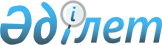 О внесении изменения и дополнения в решение маслихата города Астаны N 48/8-IV от 30 января 2008 года "Об установлении ставок платы за эмиссии в окружающую среду по городу Астане на 2008 год"
					
			Утративший силу
			
			
		
					Решение Маслихата города Астаны от 9 июля 2008 года N 122/18-IV. Зарегистрировано Департаментом юстиции города Астаны 15 августа 2008 года N 544. Утратило силу постановлением маслихата города Астаны от 31 марта 2009 года N 202/31-IV



      


Сноска. Утратило силу постановлением маслихата города Астаны  от 31.03.2009 


 N 202/31-IV 

      В соответствии со 
 статьей 462 
 Кодекса Республики Казахстан от 12 июня 2001 года "О налогах и других обязательных платежах в бюджет (Налоговый Кодекс)", подпунктом 6) 
 статьи 19 
, пунктом 4  
 статьи 101 
Экологического кодекса Республики Казахстан от 9 января 2007 года, пунктом 5 
 статьи 6 
 Закона Республики Казахстан от 23 января 2001 года "О местном государственном управлении в Республике Казахстан", маслихат города Астаны 

РЕШИЛ

:




      1. Внести в 
 решение 
 маслихата города Астаны N 48/8-IV от 30 января 2008 года "Об установлении ставок платы за эмиссии в окружающую среду по городу Астане на 2008 год" (зарегистрировано в Реестре государственной регистрации нормативных правовых актов 3 марта 2008 года за N 489, опубликовано в газетах "Астана хабары" N 31 от 6 марта 2008 года, N 34 от 13 марта 2008 года, "Вечерняя Астана" N 26 от 6 марта 2008 года, N 28 от 13 марта 2008 года, с изменениями, внесенными 
 решением 
 маслихата города Астаны от 24 апреля 2008 года N 78/14-IV "О внесении изменения в решение маслихата города Астаны N 48/8-IV от 30 января 2008 года "Об установлении ставок платы за эмиссии в окружающую среду по городу Астане на 2008 год" (зарегистрировано в Реестре государственной регистрации нормативных правовых актов 13 мая 2008 года за N 534, опубликовано в газетах "Астана хабары" N 60 от 20 мая 2008 года, "Вечерняя Астана" N 58 от 20 мая 2008 года) следующие изменение и дополнение:



      в примечании:



      подпункт 2) изложить в следующей редакции:



      2) к ставкам платы за эмиссии в окружающую среду для:



      энергопроизводящих организаций;



      субъектов естественных монополий, за объем эмиссий, образуемый при оказании коммунальных услуг, вводятся следующие коэффициенты:



      1

 коэффициент 0,3;



      2

 коэффициент 0,43;



      4

 коэффициент 0,25;";



      дополнить подпунктом 5) следующего содержания:



      "5) применение льготных коэффициентов, предусмотренных подпунктом 1), 2), 3) примечания не распространяется на платежи за сверхнормативный объем эмиссий в окружающую среду.".




      2. Настоящее решение вводится в действие по истечении десяти календарных дней после дня их первого официального опубликования.


      Председатель сессии




      маслихата города Астаны


                    С. Богатырев



      Секретарь маслихата




      города Астаны


                              В. Редкокашин


					© 2012. РГП на ПХВ «Институт законодательства и правовой информации Республики Казахстан» Министерства юстиции Республики Казахстан
				